Presseinformation»Elbleichen« von Regine SeemannMeßkirch, Juni 2019Leichenfund auf der Insel Neßsand
Der zweite Fall für die Hamburger Kommissarinnen Banu Kurtoğlu und Stella BrandesNach dem erfolgreichen Debüt-Krimi »Falkenberg« (2018) der Hamburger Autorin Regine Seemann folgt nun der zweite Fall für die Kommissarinnen Banu Kurtoğlu und Stella Brandes in der Hafenstadt. Diesmal wirft der Fund zweier Leichen auf der Insel Neßsand reichlich Rätsel auf. Erste Hinweise führen die Ermittlerinnen in das Blankeneser Treppenviertel und tief in die Vergangenheit der Ermordeten. Basierend auf zwei Erzählebenen wechseln sich Auszüge aus Protokollen psychologischer Sitzungen aus dem Jahr 1973 mit den Ereignissen aus der Gegenwart ab. Dabei gelingt der Autorin ein raffiniert konstruierter Plot, der die Spannung bis zum Schluss hochhält.Zum BuchDie Insel Neßsand ist ein einzigartiges Naturschutzgebiet vor den Toren Hamburgs. Nur einmal im Jahr dürfen Interessierte die langen Sandstrände betreten, um die seltenen Pflanzen und die artenreiche Tierwelt zu bewundern. Im August 2012 finden die Teilnehmer der Exkursion darüber hinaus zwei stark verweste Leichen. Die Hamburger Kommissarinnen Banu Kurtoğlu und Stella Brandes glauben zunächst an eine Beziehungstat. Doch als die Identität der Toten feststeht, bekommen ihre Ermittlungen im wohlhabenden Stadtteil Blankenese eine völlig neue Wendung. Ein Zeuge ist sich sicher, die ermordete Frau nach ihrem Ableben gesehen zu haben. Und von dem kleinen Sohn der Mordopfer fehlt jede Spur. Als ein weiterer Mord geschieht, führen die wenigen Indizien zum ehemaligen jüdischen Kinderheim, der Warburg-Villa. Es verdichten sich die Hinweise, dass die Herkunft der Toten etwas mit dem Mord zu tun haben könnte. Banu und Stella bleibt nicht viel Zeit, die Puzzleteile der Vergangenheit zusammenzufügen.Die AutorinRegine Seemann, geb. 1968, wohnt seit ihrer Kindheit am Rande der Fischbeker Heide und ist Schulleiterin einer Hamburger Grundschule.  Ihr Debüt »Falkenberg« erschien im Frühjahr 2018 im Gmeiner-Verlag. In ihren Büchern spielen Gegenwart und Vergangenheit eine tragende Rolle – so auch in »Elbleichen«.www.regine-seemann.de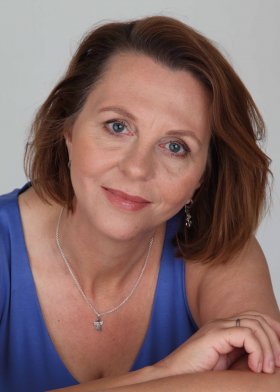 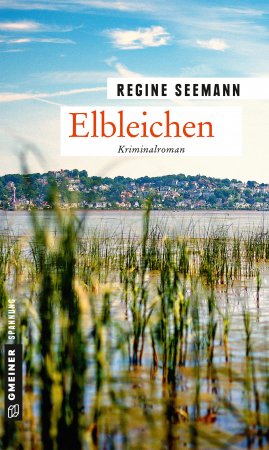 ElbleichenRegine Seemann281 SeitenEUR 12,00 [D] / EUR 12,40 [A]ISBN 978-3-8392-2526-4Erscheinungstermin: 12. Juni 2019 (Copyright Porträt: © Gina Simpson)Kontaktadresse: Gmeiner-Verlag GmbH Petra WendlerIm Ehnried 588605 MeßkirchTelefon: 07575/2095-153Fax: 07575/2095-29petra.wendler@gmeiner-verlag.dewww.gmeiner-verlag.deAnforderung von Rezensionsexemplaren:Regine Seemann »Elbleichen«, ISBN 978-3-8392-2526-4Absender:RedaktionAnsprechpartnerStraßeLand-PLZ OrtTelefon / TelefaxE-Mail